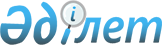 О внесении изменения в распоряжение Премьер-Министра Республики Казахстан от 4 апреля 2007 года N 82-рРаспоряжение Премьер-Министра Республики Казахстан от 19 февраля 2008 года N 38-р



      Внести в 
 распоряжение 
 Премьер-Министра Республики Казахстан от 4 апреля 2007 года N 82-р "О мерах по реализации Закона Республики Казахстан "О внесении изменений и дополнений в некоторые законодательные акты Республики Казахстан по вопросам интеллектуальной собственности" следующее изменение:



      в перечне нормативных правовых актов, принятие которых необходимо в целях реализации 
 Закона 
 Республики Казахстан от 2 марта 2007 года "О внесении изменений и дополнений в некоторые законодательные акты Республики Казахстан по вопросам интеллектуальной собственности", утвержденном указанным распоряжением:



      в графе 5 строки, порядковый номер 10, слова "декабрь 2007 года" заменить словами "март 2008 года".

      

Премьер-Министр


					© 2012. РГП на ПХВ «Институт законодательства и правовой информации Республики Казахстан» Министерства юстиции Республики Казахстан
				